                                              KARTA PRACY – opracowanie K.Różańska                             Temat: Kolorowanki są OK!Uczestnicy : Wychowankowie ZSS w IPCZDTechnika kolorowania- powszechnie znana ,nie zawsze doceniana. Kolorowanie daje dużo radości, rozwija wrażliwość twórczą, kreatywność i samodzielność w podejmowaniu decyzji. Jest fajnym sposobem na relaks  i dobrą zabawę w czasie wolnym. Rozwój Kompetencji Kluczowych w zakresie *Świadomości i ekspresji kulturalnej *Przedsiębiorczości „Zrób to sam/a”: potrzebujesz kolorowanki ( tematyczne, mandale, odstresowujące, kolorowanki one-line  itp.), możesz też wykorzystać własne rysunki. Do kolorowania możesz używać różnego rodzaju kredek np. Bambino, kredek pasteli, farb akwareli, flamastrów….kolorowanki one-line.Warto doskonalić swoje umiejętności. Pomogą Ci w tym poniższe linki:                                                                      https://www.youtube.com/channel/UCqvitLp1vxIcb5QrcUgEA7w                                                   https://www.google.com/search?sxsrf=ALeKk01VLrS80aaTbFIE2R8JyJjoH4Dblw:1587027014196&q=kolorowanki+online&tbm=isch&chips=q:kolorowanki+online,online_chips:darmowe+koloro   Może zachęcą Cię do zabawy w kolorowanie obrazki ,które wykonali: Monika i Staś.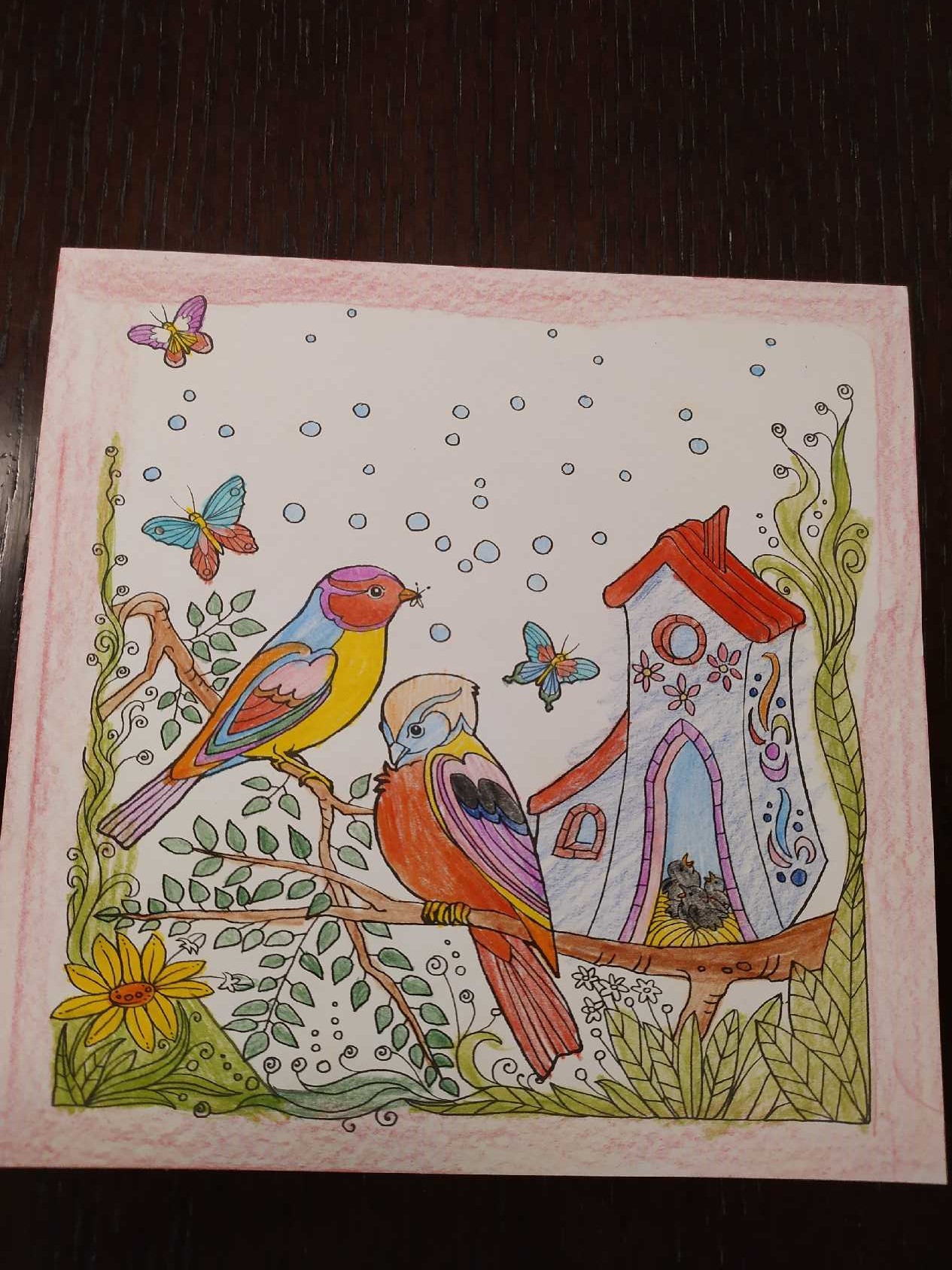  wróć do Odebrane  odpo 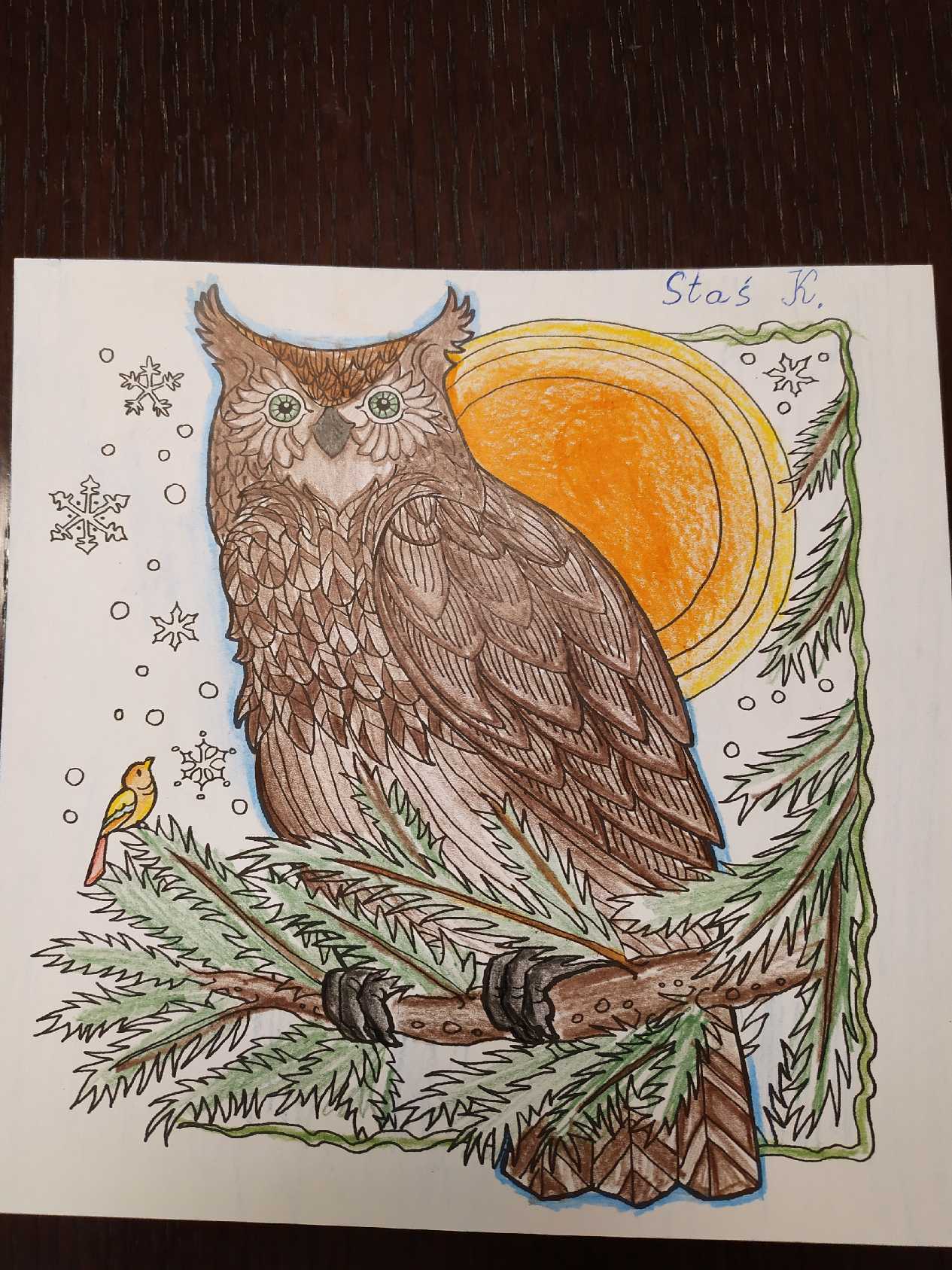 